FORMULARZ OFERTOWY WYKONAWCYW odpowiedzi na zaproszenie do złożenia oferty:nr: PZP.242.9.NB.2023na: „Wymiana kotłów gazowych z otwartą komorą spalania na kotły gazowe z zamkniętą komorą spalania wraz z montażem niezbędnego odcinka wkładu kominowego na przewodzie spalinowym w lokalach mieszkalnych administrowanych przez TBS Lokum sp. z o.o”oferuję wykonanie przedmiotu zamówienia za następujących warunkach:Dane dotyczące Wykonawcy:Nazwa: ......................................................................................................................................Siedziba: ...................................................................................................................................Województwo: ……………………………………..Nr tel.: ..................................................................nr fax-u.: .......................................................Nr tel. komórkowego: ……………………………………………Adres: e-mailowy: ………………………………@..............................................................NIP: ...................................................... REGON: ..............................................Osoba upoważniona do podpisania umowy: ………………………………………………..Osoba upoważniona do kontaktów w trakcie realizacji umowy: ………………………….Dane dotyczące Zamawiającego: TBS Lokum sp. z o.o.ul. Wyspiańskiego 35c            72–600 ŚwinoujścieNIP: 855-160-06-39Wykonawca zobowiązuje się wykonać usługę na następujących warunkach:Część nr 1 - zakup i wymiana kotłów gazowych w lokalach mieszkalnych nr 2, nr 3 w  budynku mieszkalnym przy ul. Grunwaldzkiej 62A w  Świnoujściu. część nr 2 - zakup i wymiana kotła gazowego w lokalu mieszkalnym  nr 1 w  budynku przy ul. Piłsudskiego 13 w Świnoujściu. część nr 3 - zakup i wymiana kotłów gazowych w lokalach mieszkalnych nr 1, nr  5, nr  6, nr 7, nr 8 w budynku przy ul. Wyszyńskiego 2 w Świnoujściu. część nr 4 - zakup i wymiana kotłów gazowych w lokalach mieszkalnych nr 2, nr  5, nr  6 w budynku przy ul. Wyszyńskiego 7 w Świnoujściu.część nr 5 - zakup i wymiana kotłów gazowych w lokalach mieszkalnych nr 1, nr  3 w  budynku przy ul. Wyszyńskiego 8 w Świnoujściu.część nr 6 - zakup i wymiana kotłów gazowych w budynku użyteczności publicznej przy ul. Sosnowej 2  w Świnoujściu.Oświadczenia Wykonawcy: OŚWIADCZAM/Y, że zapoznałem/liśmy się z ogłoszeniem, specyfikacją warunków zamówienia (SWZ) załącznikami oraz wyjaśnieniami i zmianami SWZ przekazanymi przez Zamawiającego i uznaję/my się za związanych określonymi w niej postanowieniami i zasadami postępowania.OŚWIADCZAM/Y, że udzielamy następującego okresu gwarancji na wykonanie prac:36 miesięcy (minimalny okres gwarancji)48 miesięcy60 miesięcyOŚWIADCZAM/Y, iż wybór naszej oferty jako najkorzystniejszej: nie prowadzi do powstania u zamawiającego obowiązku podatkowego, zgodnie z przepisami o podatku od towarów i usług*,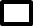 prowadzi do powstania u zamawiającego obowiązku podatkowego, zgodnie z przepisami o podatku od towarów i usług*.*W przypadku, gdy Wykonawca:nie zaznaczy żadnej części zdania powyżej Zamawiający uzna, że wybrana oferta nie prowadzi do powstania u zamawiającego obowiązku podatkowego, zgodnie z przepisami o podatku od towarów i usług,zaznaczy, że wybór jego ofert prowadzi do powstania u Zamawiającego obowiązku podatkowego, zgodnie z art. 225 ust. 2 ustawy PZP, Wykonawca ma obowiązek wskazać:nazwę (rodzaj) usługi, której świadczenie będzie prowadziło do powstania u Zamawiającego obowiązku podatkowego,wartość usługi bez kwoty podatku, stawkę podatku od towarów i usług, która miałaby zostać zastosowana. OŚWIADCZAM/Y, że cena ofertowa brutto została obliczona zgodnie z zasadami zawartymi w SWZ oraz oświadczamy, że w cenie ofertowej brutto uwzględniliśmy wszystkie koszty niezbędne do prawidłowego wykonania zamówienia.OŚWIADCZAM/Y, że pozostaję/emy związani ofertą do dnia wskazanego w SWZ tj. do dnia 24.03.2023 r.OŚWIADCZAM/Y, że:NIE ZAMIERZAM/Y powierzać podwykonawcom do wykonania żadnej części niniejszego zamówienia;NASTĘPUJĄCE CZĘŚCI niniejszego zamówienia zamierzamy powierzyć podwykonawcom: (Wykonawca może powierzyć wykonanie zamówienia Podwykonawcom, z wyjątkiem przypadku, gdy ze względu na specyfikę przedmiotu zamówienia Zamawiający zastrzeże w specyfikacji warunków zamówienia, że część lub całość zamówienia nie może być powierzona Podwykonawcom):Nazwa podwykonawcy, (jeśli jest znana): ________________________________Nazwa części zamówienia powierzona podwykonawcy  ____________________OŚWIADCZAM/Y, że zapoznałem/liśmy się z projektem Umowy, stanowiącym załącznik nr 2 do  SWZ i zobowiązuję/my się, w przypadku wyboru naszej oferty, do zawarcia umowy zgodnej z niniejszą ofertą, na warunkach określonych w SWZ, w miejscu i terminie wyznaczonym przez Zamawiającego.OŚWIADCZAM/Y, że jestem/śmy:mikro przedsiębiorcą,małym przedsiębiorcą,średnim przedsiębiorcą,dużym przedsiębiorcą,pochodzi z innych państw członkowskich Unii Europejskiej,pochodzi z państw niebędących członkami Unii Europejskiej.(Podstawa prawna – ustawa z dnia 30 kwietnia 2018 r. Prawo przedsiębiorców Dz. U. z 2021 r., poz. 162)ZOBOWIĄZUJĘ/MY się do postępowania z odpadami zgodnie z przepisami ustawy z dnia 14 grudnia 2012 r. o odpadach (Dz. U. 2022 poz. 699 z późn. zm.) oraz wykonania na własny koszt i ryzyko zagospodarowania odpadów powstałych w wyniku robót budowlanych.OŚWIADCZAM/Y, że wypełniam/y obowiązki informacyjne przewidziane w art. 13 lub art. 14 RODO wobec osób fizycznych, od których dane osobowe bezpośrednio lub pośrednio pozyskałem w celu ubiegania się o udzielenie zamówienia publicznego w niniejszym postępowaniu.OŚWIADCZAM/Y, że wyrażam/y zgodę na przetwarzanie moich danych osobowych zawartych na potrzeby niniejszego postępowania (dotyczy Wykonawcy będącego osobą fizyczną, Wykonawcy będącego osobą fizyczną prowadzącą jednoosobową działalność gospodarczą, pełnomocnika wykonawcy będącego osobą fizyczną).Załączam/my następujące dokumenty: …………………………………………………………………………………………………..Inne, istotne informacje Wykonawcy:...................................................................................................................................................... Dokument przekazuje się w postaci elektronicznej i opatruje się kwalifikowanym podpisem elektronicznym, podpisem zaufanym lub podpisem osobistym.Lp.AdresWartość netto (zł)Stawka Vat(%)Wartość brutto(zł)1.Grunwaldzka 62 A/22.Grunwaldzka 62 A/3Razem:Razem:Lp.AdresWartość netto (zł)Stawka Vat(%)Wartość brutto(zł)1.Piłsudskiego 13/1Lp.AdresWartość netto (zł)Stawka Vat(%)Wartość brutto(zł)1.Wyszyńskiego 2/12.Wyszyńskiego 2/53.Wyszyńskiego 2/64.Wyszyńskiego 2/75.Wyszyńskiego 2/8Razem:Razem:Lp.AdresWartość netto (zł)Stawka Vat(%)Wartość brutto(zł)1.Wyszyńskiego 7/22.Wyszyńskiego 7/53.Wyszyńskiego 7/6Razem:Razem:Lp.AdresWartość netto (zł)Stawka Vat(%)Wartość brutto(zł)1.Wyszyńskiego 8/12.Wyszyńskiego 8/3Razem:Razem:Lp.AdresWartość netto (zł)Stawka Vat(%)Wartość brutto(zł)1.Sosnowa 2